RAPORT MBI IMPLEMENTIMIN E KURSIT PILOT PËR MËSUESIT E CIKLIT TE MESEM DHE TE LARTE PËR ARSIMIN PARAUNIVERSITAREdukimi i aftësive sipërmarrëse për mësuesit e ciklit të mesëm të ulët dhe të lartë parauniversitarZhvilluar ne kuader te projektit  EntralGrupi i PunesMarsela ShehuJuel Jarani Safiola CarcaniErlin SamimiTema e modulit: Edukimi i aftësive sipërmarrëse për mësuesit e ciklit të mesëm të ulët dhe të lartë parauniversitarQëllimi i modulit: Te ndertoje kapacitete mesimdhenese me aftesi ne edukimin e koncepteve te sipermarrjes nga mesues te ciklit te ulet dhe te larte nepemjet njohurive baze te sipermarrjes pershtatur per nivelin e klases dhe orientimin drejt ideve per praktika dhe projekteve qe edukojne nje sipermarres te vogel.Objektivat e modulit Krijimi dhe zhvillimi i aftësive sipërmarrëse për mësuesit, identifikimi i aktiviteteve që duhet të zhvillojë mësuesi që synojnë edukimin sipërmarrës tek fëmijët e shkollave te ciklit te mesem te ulet dhe te larte, krijimi I një modeli mësimor për vlerësimin e efektivitetit të edukimit të hershëm sipërmarrës në ciklin arsimor, krijimi dhe zhvillimi i kompetencave te mësuesit për zhvillimin e tre llojeve të aftësive te fëmijët: aftësitë sipërmarrëse jo-konjitive, sipërmarrjen njohëse dhe synimet për t'u bërë sipërmarrës Rezultati kryesor nga ky modul: mësuesi të jetë i aftë të organizojë duke simuluar një program sipërmarrës.Grupi i synuar.  Nje mesues i ciklit te mesem te ulet dhe te larte duhet te kete njohuri dhe informacione te pergjithshme rreth sipermarrjes per te qene i gatshem te ofroje keshilla dhe udhezime per nxenesit e tyre. Disa prej informacioneve te rendesishme qe duhet te kete nje mesues ne lidhje me sipermarrjen te ofruar ne kete trajnim ishte sesi mesuesi duhet te kuptoje se cfare eshte sipermarrja dhe te jape nje pershkrim te qarte per nxenesit e tij. Sipermarrja zakonisht konsiderohet si nje aftesi per te ndjekur ide, per te vepruar me kreativitet, per te zgjidhur probleme, dhe per te kryer projekte te reja. Gjithashtu fokusi kryesore gjate trajnimit ishte dhe si mesuesi duhet te shpjegoje nxenesve se pse sipermarrja eshte e rendesishme. Ajo mund te ndihmoje ne zhvillimin e aftesive te komunikimit, te zgjidhjes se problemeve, te krijimtarise se re, dhe te pavaresise.Fokusi kryesor ishte ne:Aftesite sipermarrese: Mesuesi duhet te identifikoje dhe te promovoje aftesite sipermarrese tek nxenesit e tij. Kjo mund te perfshije identifikimin e aftesive te tyre individuale, si p.sh., krijues, lider, organizator, etj.Projekte sipermarrese: Mesuesi mund te inkurajoje nxenesit te zhvillojne projekte sipermarrese ne klasa. Kjo mund te perfshije hulumtimin, dizajnimin, ose krijuarjen e produkteve te reja.Pergjegjesia: Mesuesi mund te diskutoje me nxenesit per pergjegjesine qe shoqeron sipermarrjen. Ata duhet te jene te pergjegjshem per idete dhe projektet e tyre, si dhe per efektet qe ato kane mbi te tjeret.Implementimi i modulit “Edukimi i aftësive sipërmarrëse për mësuesit e ciklit të mesëm të ulët dhe të lartë parauniversitar”Në datat 31 maj- 2 qershor 2023, Universiteti i Sporteve të Tiranës në kuadër të implementimit të modulit pilot “Edukimi i aftësive sipërmarrëse për mësuesit e ciklit te mesem te ulet dhe te larte për arsimin parauniversitar” të 🇪🇺Projektit ERASMUS+ CBHE #ENTRAL realizoi me sukses trajnimin me Mësuesit e Ciklit te ulet dhe te larte. Ky modul trajnimi u realizua nga trajnuesit.Në përfundim të procesit të regjistrimit, morën pjesë 62 mesues te ciklit te ulet dhe te larte nga shkolla te ndryshme ne Tirane. Metodologjia e përdorurGjate ketij moduli u përdoren metoda dhe mjete mësimore si metoda Brainstorming, Prezantimi në Power Point dhe materiali audio visive si dhe diskutime / debate si dhe pergjate zhvillimit te modulit u zhvilluan punë në grupeVleresimi i kursit Adresat email u derguan tek koordinatoret e projektit  per nje vleresim individual nga mesuesit  pjesemarres dhe rezultatet jane si me poshte.  Ne pyetsor moren pjese 58 mesues.Overall evaluation of the Pilot CoursePërfundime dhe ide qe kerkojne permiresimNe kete modul pati nje interes mjaft te larte nga mesuesit e ciklit te mesem te ulet dhe te larte si dhe diskutimi dhe pjesmarrja aktive gjate te gjithe modulit ishte ne nivele te larta.Pamje nga implementimi i modulit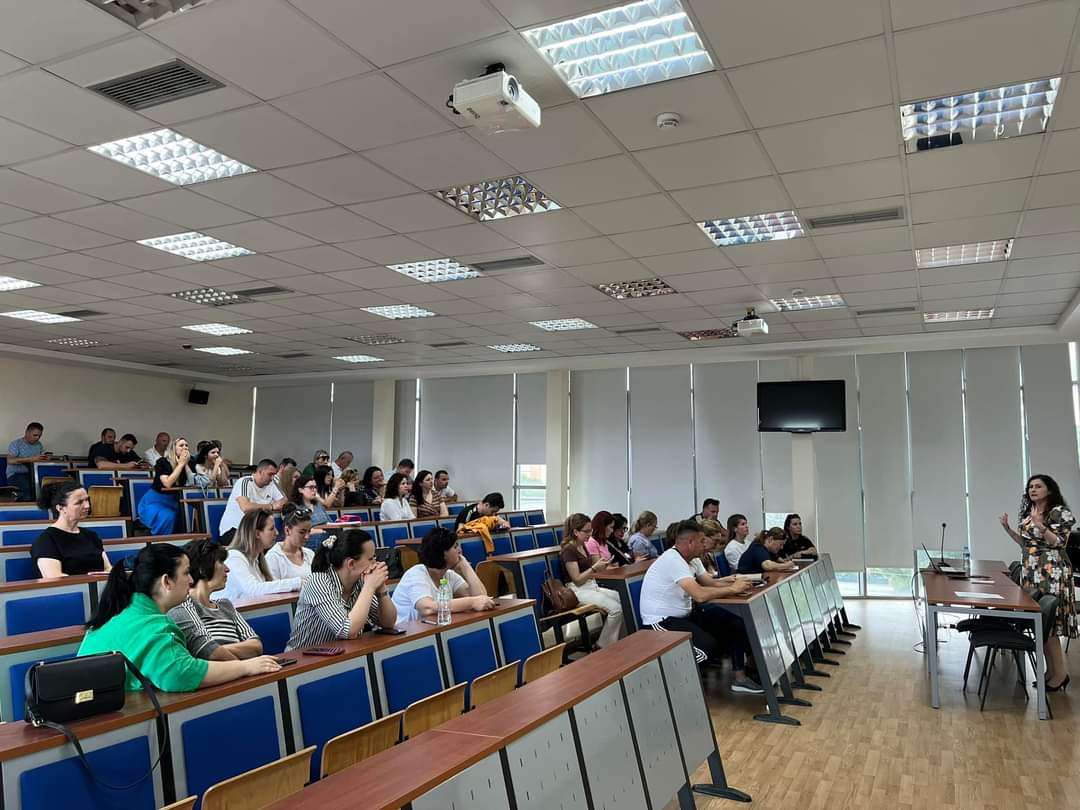 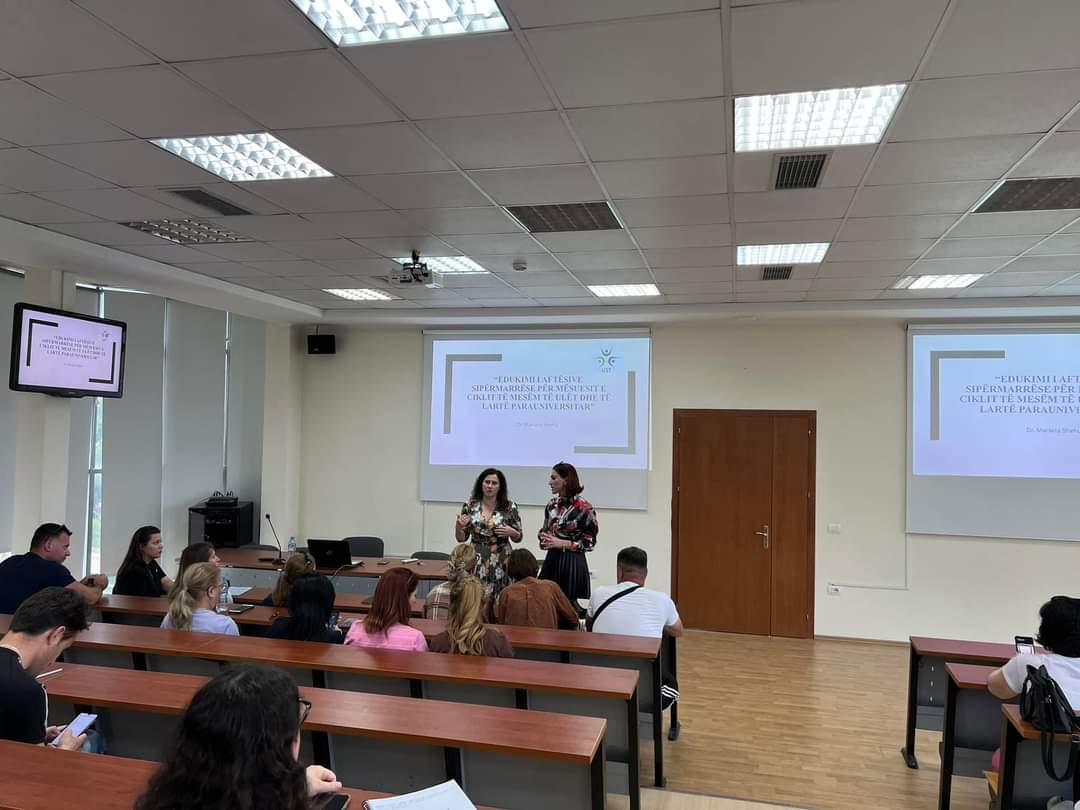 nPercentFemale4679.3 %Male1220.7 %Other.0%Overall score%%2%3%7%31%57%Overall evalution of the Pilot CourseOverall evalution of the Pilot CourseOverall evalution of the Pilot CourseOverall evalution of the Pilot Course4 Fail5 Adequate6 Moderate7 Satisfactory8 Good9 Very good10 ExcellentAverageMedianOverall score.0%.0%1.6%3.3%6.6%31.1%57.4%6.47.0Further comments or suggestionsFurther comments or suggestionsFurther comments or suggestionsResponsesSa me shume tema te tilla apo te ngjashme.Nuk kam komente apo sugjerime. Gjithçka ishte bukur! 
Faleminderit!AsgjeShpresoj te kemi kurse me me shume informacion per gjuhet e huaja.SkamJam e kenaqur nga trajnimi i ndjekurÇdo gjë shumë mirë.Faleminderit per idene dhe realiziminJa vlenteCdo gje ishte okFaleminderit per mundesine dhe njohurite e reja qe morren gjate kursit.Te behen sa me shume kurse te tillaJoNuk kamJeni ⭐️⭐️Bashkepunim me gjitheperfshires i grupitTe behen sa me shume trajnime te tillaTe arganizohen me shpesh kurse te tilla.Kursi ndihmon ne motivimin e mesuesve te cilet japin mesim ne gjimnaze per tu permiresuar dhe si rezultat iu ofrojne nxenesve nje kendveshtrim tjeter te asaj cfare ata do u transmetojne si mesues.Faleminderit!Kursi ishte shum cilesor,inovativ dhe frytdhenes.Nuk
Kam asnje komentCdo gje okDuhen të jenë më të shpeshta,kurse të këtij lloji.Ndihmojnë në zhvillimin e mënyrës së të menduarit mbi sipërmarrjen dhe njohurive të reja.Beni sa me shume kurse te tilla pilot jane shume produktive. Duke ju uruar pune te mbare,faleminderit!Organizimi ne grupeAsgjeIshit fantastikPërkushtimi dhe vullneti janë thelbësor!Kt lloj kursi te aplikohet dhe tek moshat me te vogla.Asgje,ato qe kane punuar jane lodhur shume e i kane bere gjerat me pergjegjesiIsha shume e kenaqurShkëlqyer!Nuk kam